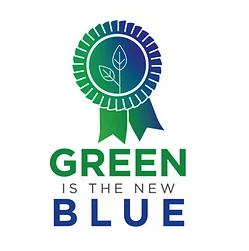 INTERNSHIP APPLICATIONLast name: ______________________________ First Name: ____________________________Date of Birth (Day/Month/Year): ______/______/__________Are you looking for academic credit? Yes ______ No ______
	If yes: 		High School: ______ College: _______Dates available for Internship: From: ______/______/________ To: ______/______/________What are your specific interests or talents that may be useful for this internship? (Ex. Waste management, climate change, wildlife conservation, photography, creative writing skills, environmental policy, etc.)
________________________________________________________________________________________________________________________________________________________________________________________________________________________________________________________________________________________________________________________What are you looking to get out of this internship, personally and professionally? ________________________________________________________________________________________________________________________________________________________________________________________________________________________________________________________________________________________________________________________Please give us a little background on your equestrian experience:  ________________________________________________________________________________________________________________________________________________________________________________________________________________________________________________________________________________________________________________________What are your educational or career plans for the future?
________________________________________________________________________________________________________________________________________________________________________________________________________________________________________________________________________________________________________________________Educational History:School Name: 
	Graduation Month/Year: ___________________________________________________
	Degree: _________________________________________________________________
	Subject Major (if applicable): _______________________________________________School Name: 
	Graduation Month/Year: ___________________________________________________
	Degree: _________________________________________________________________
	Subject Major (if applicable): _______________________________________________INTERNSHIP AGREEMENTThis is an agreement between ______________________ (“Intern”), and Green Is the New Blue  (“Organization”). The purpose of this educational internship is for Intern to learn about the Organization’s work and to gain valuable insight and experience. The term of this internship begins on ______________ and ends _____________.Conditions of the Agreement:The internship is related to an educational purpose and there is no guarantee or expectation that the activity will result in employment with the Organization.The Intern will receive supervision by an appropriate Green Is the New Blue representative.This internship is unpaid and does not provide a stipend. Intern’s work will be completed remotely. All creative content developed by Intern during the duration of this Internship is property of the Green Is the New Blue. Intern will receive author credit on articles and photos, at the discretion of the Organization.While conducting any activity as a representative of Green Is the New Blue, Intern will behave in a professional manner. Professional manner includes appropriate dress, conduct, and a positive attitude towards environmental sustainability. Intern will not misrepresent the mission of the Organization. Due to access to confidential information, all students enrolled in the Organizations internship must agree to confidentiality. “Confidential information” means any information of a secret or confidential nature relating to the internship workplace. Confidential information may include information that has not yet been released to the public, partnership details, upcoming projects, ideas, photos, etc. I agree to the following: 	I have read and understand the above definition of “confidential information.” I agree that I will not at any time, both during and after my enrollment in a Green Is the New Blue internship, communicate or disclose confidential information to any person or other entity.I recognize and agree that during Green Is the New Blue internship, I may become aware of nonpublic information of a personal nature about employees or associates. I will not disclose any such information that I learn in a Green Is the New Blue internship to any other person or entity, unless required by applicable law or legal process.Green Is the New Blue is not liable for injury sustained or health conditions that may arise for the intern during the course of the internship.Intern assumes the risks of participating in the internship. Intern hereby waives all rights resulting from personal injury/death or property damage sustained during the course of this internship.I understand that the Internship is a learning experience and that the Intern is not entitled to any financial compensation for this position. I will not disclose any confidential information belonging to the Organization. I understand that all creative content is property of Green Is the New Blue. Intern Signature: ________________________________________________
Printed Name: __________________________________________________Date: __________________________________________________________Organization Signature: __________________________________________Printed Name: __________________________________________________Date: __________________________________________________________